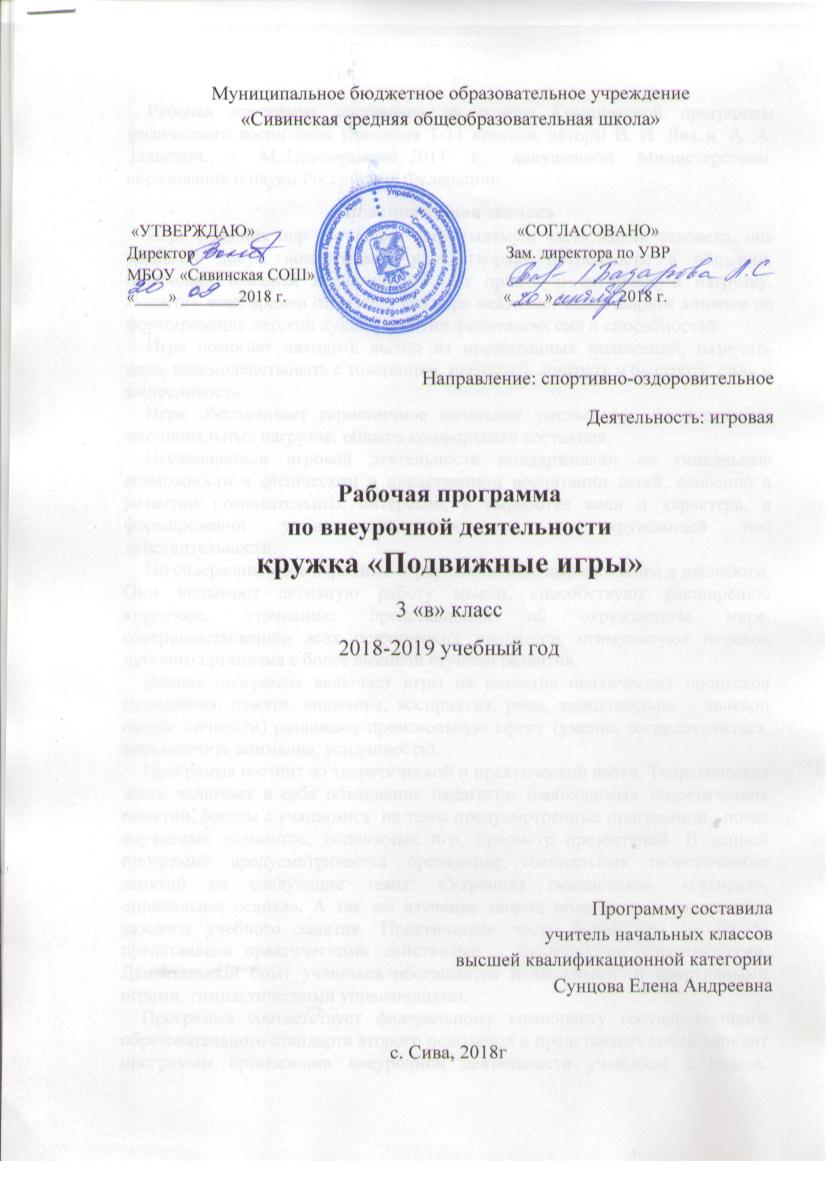 Рабочая программа составлена на основе Комплексной программы физического воспитания учащихся 1-11 классов, авторы В. И. Лях и  А. А. Зданевич. - М.:Просвещение, 2011 г., допущенной Министерством  образования и науки Российской Федерации;Пояснительная запискаИгра с давних пор составляет неотъемлемую часть жизни человека, она занимает досуг, воспитывает, удовлетворяет потребности в общении, получении внешней информации, дает приятную физическую нагрузку. Педагоги всех времен отмечали, что игра оказывает благотворное влияние на формирование детской души, развитие физических сил и способностей.Игра помогает находить выход из неожиданных положений, намечать цель, взаимодействовать с товарищем, проявлять ловкость и быстроту, силу и выносливость.Игра обеспечивает гармоничное сочетание умственных, физических и эмоциональных нагрузок, общего комфортного состояния.Исследователи игровой деятельности поддерживают ее уникальные возможности в физическом и нравственном воспитании детей, особенно в развитии познавательных интересов, в выработке воли и характера, в формировании умения ориентироваться в окружающей нас действительности.По содержанию все народные игры лаконичны, выразительны и несложны. Они вызывают активную работу мысли, способствуют расширению кругозора, уточнению представлений об окружающем мире, совершенствованию всех психических процессов, стимулируют переход детского организма е более высокой ступени развития.Данная программа включает игры на развитие психических процессов (мышления, памяти, внимания, восприятия, речи, эмоционально – волевой сферы личности) развивают произвольную сферу (умение сосредоточиться, переключить внимание, усидчивость).Программа состоит из теоретической и практической части. Теоретическая часть включает в себя объяснение педагогом необходимых теоретических понятий, беседы с учащимися  на темы предусмотренные программой , показ изучаемых элементов, подвижных игр, просмотр презентаций. В данной программе предусматривается проведение специальных теоретических занятий на следующие темы: «Утренняя гимнастика», «гигиена», «правильная осанка». А так же изучение теории вплетается в содержание каждого учебного занятия. Практическая часть более чем на 90 % представлена практическими действиями – физическими упражнениями. Двигательный опыт учащихся обогащается подвижными  и спортивными играми, гимнастическими упражнениями.Программа соответствует федеральному компоненту государственного образовательного стандарта второго поколения и представляет собой вариант программы организации внеурочной деятельности учащихся 2 класса. Рассчитана программа на 34 учебных часа и предполагает равномерное распределение этих часов по неделям с целью проведение регулярных еженедельных внеурочных занятий со школьниками.Режим занятий: занятия по данной программе проводятся в форме урока, ограниченного временем (30) в системе целого учебного дня 1 раз в неделю.Место проведения: спортивный зал школы, спортивная площадка, класс.Особенности набора детей – учащиеся 3 класса с разным уровнем физической подготовленности, группой здоровья – основная и подготовительная (по заключению врача).Количество обучающихся – 26 человекФормы занятий – в форме урока, беседы, урок-фестиваль,урок путешествие, урок- соревнованияЦель: содействие всестороннему развитию личности, приобщение к самостоятельным занятиям физическими упражнениями. Задачи направлены на:- укрепление здоровья учащихся, приобщение их к занятиям физической культурой и здоровому образу жизни, содействие гармоническому, физическому развитию;- обучение жизненно важным двигательным умениям и навыкам;- воспитание дисциплинированности, доброжелательного отношения к товарищам, формирование коммуникативных компетенций.Дети научатся:Активно играть, самостоятельно и с удовольствием, в любой игровой ситуации самим регулировать степень внимания и мышечного напряжения, приспосабливаться к изменяющимся условиям окружающей среды, находить выход из критического положения, быстро принимать решение и приводить его в исполнение, проявлять инициативу, оказывать товарищескую поддержку, добиваться достижения общей цели;Будут знать:- о способах и особенностях движение и передвижений человека;- о системе дыхания. работе мышц при выполнении физических упражнений, о способах простейшего контроля за деятельностью этих систем;- об общих и индивидуальных основах личной гигиены, о правилах использования закаливающих процедур, профилактике нарушения осанки;- о причинах травматизма и правилах его предупреждения; уметь:- составлять и правильно выполнять комплексы физических упражнений на развитие координации, на формирование правильной осанки;- организовывать и проводить самостоятельно подвижные игры;- уметь взаимодействовать с одноклассниками в процессе занятий.Ожидаемый результат:- у выпускника начальной школы выработана потребность к систематическим занятиям физическими упражнениями и подвижными играми;- сформировано начальное представление о культуре движении; - младший школьник сознательно применяет физические упражнения для повышения работоспособности, организации отдыха и укрепления здоровья;-обобщение и углубление знаний об истории, культуре народных игр;- умение работать в коллективеСодержание программыПрограмма помогает улучшить физические, физиологические и психические возможности ребенка с помощью правильного планирования занятий, дополняющих уроки физической культуры.Теоретический раздел: беседы на темы: «Мир движений и здоровье», «Красивая осанка», «Утренняя гимнастика», «Чтоб здоровыми остаться надо….», « Я сильный, ловкий, быстрый», правила игр.Практический разделРусские народные игры: «У медведя во бору», «Кот и мышь», «Горелки», «Большой мяч», Зайка»,  «Прыгание с перевязанными ногами», Наседка и коршун», «Удар по веревочке» См. ПриложениеПодвижные игры: “Волк во рву,” “Салки”, “Класс смирно!”,  “Запрещенное движение,  “К своим флажкам”, “Карлики и великаны”, “Найди себе пару”, “У ребят порядок строгий”, «Кочка, дорожка, копна» ,«Охотники и утки», «Метко в цель», «Шишки, желуди, орехи», «Совушка», «Удочка», «Перемена мест», " «Космонавты", «Зайцы в огороде»Игры на развитие памяти, внимания, воображения«Запомни порядок», «Художник», «Все помню», «Море волнуется», «Запрещенное движение»,ору с использованием скороговорок., «Два мороза», эстафеты с примерами на сложение и вычитание, «Угадай чей голосок»», «Определим игрушку».Игры на свежем воздухе с  зимним инвентарем санками, лыжами, клюшками.Игры  и эстафеты с элементами легкой атлетики, гимнастики, спортивных игр. Подвижные игры на материале легкой атлетики (бег, прыжки, метание); подвижные игры на материале гимнастики с основами акробатики (простейшие виды построений и перестроений, ОРУ без предметов и с разнообразными предметами, упражнения в лазании,   в равновесии, несложные акробатические упражнения); подвижные игры на материале спортивных игр (футбол, баскетбол).Спортивные праздники: «Фестиваль подвижных игр», «Большие гонки, «Олимпийские игры»Основные разделы программыТематическое планированиеМетодическое обеспечение.1. Лях В.И и Зданевич А.А. Комплексная программа физического воспитания учащихся 1-11 классов, авторы   - М.:Просвещение, 2007 г.,2. Глязер С. Ларчик с играми М.: Детская литература, 1975 3. Минскин Е.М. Игры и развлечения в группе продлённого дня. М. Просвещение. 1983г.4.  Шурухина В.К. Физкультурно-оздоровительная работа в режиме учебного дня школы. М. Просвещение.1980г.5.  Яковлев  В. Г.  Ратников В.П. Подвижные игры. М. Просвещение, 1977г.    №         Название разделаОбщееколичествочасов1Народные игры62Игры на развитие внимания, мышления, воображения, речи (6часов)63Подвижные игры154Спортивные игры35Спортивные праздники4№№Тема занятияСодержание занятияРазвитие и формирование качеств у учащихсяИгры на развитие внимания, мышления, воображения, речи (6часов)Игры на развитие внимания, мышления, воображения, речи (6часов)Игры на развитие внимания, мышления, воображения, речи (6часов)Игры на развитие внимания, мышления, воображения, речи (6часов)Игры на развитие внимания, мышления, воображения, речи (6часов) 11Игры на внимание «Класс, смирно», «За флажками». Беседа:«Мир движений и здоровье». Правила игр. Строевые упражненияФормирование  понятий о мире движений, их роли в сохранении здоровья 22Игры на развитие внимания и памяти: «Карлики –великаны» «Запомни- порядок»«Беседа о гигиене» Правила игр.Развитие внимания и памяти33Игры на развитие памяти. Игры  «Художник»  « Все помню»Развитие внимания и памяти44Игры на развитие воображения.Игры: «Море волнуется», «Запрещенное движение». Ору с использованием скороговорок.Развитие воображения, речи55Игры на развитие памяти«Два мороза».Эстафеты с примерами на сложение и вычитание.Развитие ловкости и внимания, памяти66Игры на развитие мышления и речи.Игры  «Угадай чей голосок»»,  «Определим игрушку».Развитие внимания, памяти и речи                           Народные игры ( 6 часов)                           Народные игры ( 6 часов)                           Народные игры ( 6 часов)                           Народные игры ( 6 часов)                           Народные игры ( 6 часов)71Русская народная игра «У медведя во бору», «Горелки»Игровые правила. Отработка игровых приёмов. Игра.Развитие ловкости, быстроты, внимания 82Русские народные игры: «Зайка»,  «Прыгание с перевязанными ногами»Игровые правила. Выбор и ограничение игрового пространства. Проведение игры.развитие ловкости, быстроты, внимания ;93Русская народная игра «Горелки», «Наседка и коршун»Правила игры. Проведение игры.развитие ловкости, быстроты104Русская народная игра «Кот и мышь» «Локомотив».Правила игры. Разучивание игры. Проведение игры.развитие ловкости, быстроты, внимания  115Русская народная игра «Большой мяч», «Укротитель зверей»Правила игры. Проведение игры.развитие ловкости, быстроты, внимания  126Русская народная игра « Удар по веревочке»Правила игры.  Проведение игры.развитие быстроты и ловкости                                         Подвижные игры (15 часов)                                        Подвижные игры (15 часов)                                        Подвижные игры (15 часов)                                        Подвижные игры (15 часов)                                        Подвижные игры (15 часов)131Игра с элементами ОРУ «Кочка, дорожка, копна», «Космонавты»Беседа: «Чтоб здоровыми остаться надо….». Составить слова по карточкам: здоровье, спорт, зарядка Знакомство с правилами и проведение игрФормирование ЗОЖ. Развитие ловкости, быстроты, внимания.142Составление упражнений для утренней гимнастики. Эстафеты с обручамиБеседа: Составление упражнений для утренней гимнастики. Работа с карточками.   Эстафеты с обручамиРазвитие ловкости, быстроты, внимания  153Беседа «Я сильный, ловкий, быстрый». Эстафеты  с баскетбольным мячом.Эстафеты на развитие быстроты, силы, ловкости. Беседа о  физ. Качествах сила , быстрота, ловкость.Формирование понятий сила, быстрота, ловкость.164Игра с мячом «Охотники и утки», «Совушка».Комплекс ОРУ с мячом. строевые упражнения с перестроением из колонны по одному в колонну по два.развитие глазомера и точности движений 175Весёлые старты со скакалкой.Упражнения со скакалкой. Эстафеты со скакалкой.развитие  прыгучести и ловкости;  186Игра «не давай мяч водящему», «Зайцы в огороде»Игры с мячом: ловля, бросок, передача.развитие скоростных качеств 197 Упражнения на формирование правильной осанки. Игра «Волк во рву»,Проведение игры. Формирование правильной осанкиУкрепление осанки208Игра с прыжками «Попрыгунчики-воробушки», «Прыжки по полоскам»Правила игры. Проведение игры.Развитие скоростных качеств  219Игры на свежем воздухе «Два Мороза», «Метко в цель».Разучивание и проведение игр. Метание снежков в цель.Развитие глазомера и точности движений 2210Эстафеты с санками и лыжамиПроведение зимних эстафет.Развитие скоростных качеств 2311 Игры  на лыжах  «Биатлон»Правила игры. Проведение игры.Развитие глазомера и точности движений 2412 Игры зимой:«Охота на куропаток»Игры со скакалкой, мячом.Развитие выносливости и ловкости 2513Игра «Перемена мест» Игра «Удочка», «Бой петухов»Построение. Строевые упражнения перемещение.Развитие силы и ловкости 2614 Игра «Салки с мячом».Правила игры. Проведение игры.Развитие быстроты, внимания 2715 Игра «Прыгай через ров»Совершенствование координации движений.Развитие координации движений Спортивные игры (3 часа)Спортивные игры (3 часа)Спортивные игры (3 часа)Спортивные игры (3 часа)Спортивные игры (3 часа)281ФутболИгровые правила. Отработка игровых приёмов. Игра.Развитие скоростных качеств 292Футбол.Игровые правила. Отработка игровых приёмов.Развитие скоростных качеств, ловкости, быстроты 303ФутболПроведение игры.Развитие скоростных качеств, ловкости, быстроты  Спортивные праздники (4 часа)Спортивные праздники (4 часа)Спортивные праздники (4 часа)Спортивные праздники (4 часа)Спортивные праздники (4 часа)311Спортивный праздник.Игры, эстафеты, Весёлые минутки. Развитие силы и ловкости 322Олимпийские игры Эстафеты с предметамиРазвитие силы и ловкости 333Большие гонкиЭстафеты с предметами и безразвитие скоростных качеств, ловкости, быстроты 344Спортивный праздник  «Фестиваль подвижных игр»Эстафеты с надувными шарамиразвитие скоростных качеств, ловкости, быстроты 